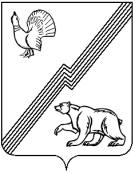 АДМИНИСТРАЦИЯ ГОРОДА ЮГОРСКАХанты-Мансийского автономного округа – Югры ПОСТАНОВЛЕНИЕот 22 декабря 2016 года                                                                                                              № 3287О Порядке предоставления субсидийв целях возмещения недополученныхдоходов при оказании жилищно-коммунальныхуслуг населению города ЮгорскаВ соответствии со статьей 78 Бюджетного кодекса Российской Федерации, Федеральным законом от 06.10.2003 № 131-ФЗ «Об общих принципах организации местного самоуправления в Российской Федерации», в целях создания условий для оказания жилищно-коммунальных услуг населению города Югорска:1. Утвердить Порядок предоставления субсидий в целях возмещения недополученных доходов при оказании жилищно-коммунальных услуг населению города Югорска   (приложение 1).2. Утвердить состав Комиссии по принятию решения о предоставлении субсидий в целях возмещения недополученных доходов при оказании жилищно-коммунальных услуг населению города Югорска (приложение 2).3. Определить департамент жилищно-коммунального и строительного комплекса администрации города Югорска Уполномоченным органом по заключению соглашения о предоставлении субсидий, выплате субсидий и контролю за целевым использованием бюджетных средств, направленных на выплату субсидий.4. Установить, что положения пункта 2.17 приложения к настоящему постановлению в части заключения между Уполномоченным органом и юридическими лицами (за исключением муниципальных учреждений), индивидуальными предпринимателями, а также физическими лицами – производителями товаров, работ и услуг соглашения (договора) о предоставлении субсидии из бюджета города Югорска в соответствии с типовой формой, установленной финансовым органом города Югорска для соответствующего вида субсидий, применяются                       с 01.01.2017 .5. Признать утратившими силу постановления администрации города Югорска:-  от 16.01.2014 № 29 «Об утверждении Порядка предоставления субсидий  юридическим лицам (за исключением субсидий государственным (муниципальным) учреждениям), индивидуальным предпринимателям, физическим лицам»;- от 15.07.2015 № 2578 «О внесении изменений в постановление администрации города Югорска от 16.01.2014 № 29»;- от 18.07.2016 № 1743 «О внесении изменений в постановление администрации города Югорска от 16.01.2014 № 29 «Об утверждении Порядка предоставления субсидий юридическим лицам (за исключением субсидий государственным (муниципальным) учреждениям), индивидуальным предпринимателям, физическим лицам»;- от 31.08.2016 № 2128 внесении изменений в постановление администрации города Югорска от 16.01.2014 № 29 «Об утверждении Порядка предоставления субсидий юридическим лицам (за исключением субсидий государственным (муниципальным) учреждениям), индивидуальным предпринимателям, физическим лицам».6. Опубликовать постановление в официальном печатном издании города Югорска и разместить на официальном сайте администрации города Югорска.7. Настоящее постановление вступает в силу после его опубликования в официальном печатном издании города Югорска.8. Контроль за выполнением постановления возложить на заместителя главы                                            города - директора департамента жилищно-коммунального и строительного комплекса                      В.К. Бандурина.Глава города Югорска                                                                                                   Р.З. Салахов Приложение 1к постановлению администрации города Югорскаот 22 декабря 2016 года  № 3287Порядок предоставления субсидийв целях возмещения недополученных доходовпри оказании жилищно-коммунальных услуг населению города Югорска1. Общие положения1.1. Порядок предоставления субсидий в целях возмещения недополученных доходов при оказании жилищно-коммунальных услуг населению города Югорска (далее - Порядок)  разработан в соответствии со ст. 78 Бюджетного кодекса Российской Федерации и определяет условия и критерии отбора, цели, условия и порядок предоставления субсидий, порядок возврата субсидий, положения об обязательной проверке соблюдения условий, целей и порядка, установленных при их предоставлении.1.2. В настоящем порядке используются следующие понятия:- субсидия – бюджетные ассигнования, предоставляемые из местного бюджета на безвозмездной и безвозвратной основе, в пределах бюджетных ассигнований и лимитов бюджетных обязательств, утвержденных решением Думы города Югорска о бюджете города Югорска на очередной финансовый год и плановый период;- жилищно-коммунальные услуги населению города Югорска – это услуги теплоснабжения, холодного и горячего водоснабжения, водоотведения, снабжения сжиженным газом (далее – услуги).1.3. Главным распорядителем бюджетных средств является департамент жилищно-коммунального и строительного комплекса администрации города Югорска                                     (далее – Уполномоченный орган).1.4. Субсидии носят заявительный характер, предоставляются в целях возмещения недополученных доходов при оказании жилищно-коммунальных услуг населению города Югорска, размер субсидии определяется в соответствии с разделом 3 настоящего Порядка.1.5. Право на получение субсидии имеют юридические лица (за исключением государственных (муниципальных) учреждений), индивидуальные предприниматели, физические лица, фактически оказывающие услуги населению города Югорска (далее - Заявители), соответствующие следующим категориям и (или) критериям отбора:1.5.1) наличие государственной регистрации в качестве юридического лица, индивидуального предпринимателя;1.5.2) отсутствие факта административного приостановления хозяйственной деятельности в порядке, предусмотренном федеральным законодательством;1.5.3) фактическое оказание жилищно-коммунальных услуг населению;1.5.4) ведение раздельного учета состава затрат и объемов в натурально-стоимостном выражении по услугам, оказываемым населению.2. Условия и порядок предоставления субсидий2.1. Для решения вопроса предоставления субсидии Заявитель обращается в Комиссию по принятию решения о предоставлении субсидий в целях возмещения недополученных доходов при оказании жилищно-коммунальных услуг населению города Югорска                               (далее - Комиссия) с письменным заявлением, с подтверждением соответствия Заявителя пунктам 1.5., 2.2. настоящего Порядка.2.2. Требования, которым должны соответствовать Заявители на первое число месяца, предшествующего месяцу, в котором планируется заключение соглашения:2.2.1) не должны являться иностранными юридическими лицами, а также российскими юридическими лицами, в уставном капитале которых доля участия иностранных юридических лиц, местом регистрации которых является государство или территория, включенные в утверждаемый Министерством финансов Российской Федерации перечень государств и территорий, представляющих льготный налоговый режим налогообложения и (или) не предусматривающих раскрытия и предоставления информации при проведении финансовых операций (офшорные зоны) в отношении таких юридических лиц, в совокупности превышает 50 процентов.2.2.2) не должны получать средства из бюджета города Югорска в соответствии с иными нормативными правовыми актами, муниципальными правовыми актами на цели, указанные в пункте 1.4. настоящего Порядка.2.3. Письменное заявление оформляется Заявителем согласно приложению к настоящему Порядку и должно содержать:2.3.1) согласие получателя субсидии (за исключением государственных (муниципальных) унитарных предприятий, хозяйственных товариществ и обществ с участием публично-правовых образований в их уставных (складочных) капиталах, а также коммерческих организаций с участием таких товариществ и обществ в их уставных (складочных) капиталах) на осуществление главным распорядителем бюджетных средств, предоставившим субсидию и органам муниципального финансового контроля проверок соблюдения получателями субсидий условий, целей и порядка их предоставления;2.3.2) номер расчетного счета для перечисления субсидии, открытый Заявителем в учреждениях Центрального банка Российской Федерации или кредитных организациях.2.4. Перечень документов, предоставляемых Заявителем для получения субсидии:2.4.1) документы, подтверждающие полномочия лица, имеющего право без доверенности действовать от имени юридического лица; 2.4.2) учредительные документы;2.4.3) выписка из Единого государственного реестра юридических лиц или индивидуальных предпринимателей;2.4.4) уведомление органа государственной статистики (ОКВЭД);2.4.5) выписка из документа, подтверждающего ведение раздельного учета состава затрат и объемов в натурально-стоимостном выражении;2.4.6) информационная карта Заявителя;2.4.7) порядок расчета размера субсидии и перечень документов, подтверждающих расчет, предоставляется Заявителем в соответствии с разделом 3  настоящего Порядка.2.5. Документы предоставляются в прошнурованном и пронумерованном виде, с обязательной описью представленных документов, с указанием страниц. Копии документов должны содержать удостоверительную подпись, подпись уполномоченного лица и печать (у индивидуального предпринимателя при наличии).2.6. В случае обращения Заявителя в текущем финансовом году с повторным заявлением в Комиссию, Заявитель имеет право на предоставление неполного пакета документов, указанных в пункте 2.4, а именно предоставления только тех документов в которые внесены изменения. В этом случае Заявитель прописывает в Заявлении какие документы актуальны на дату подачи повторного заявления. Выписка из Единого государственного реестра юридических лиц или индивидуальных предпринимателей предоставляется Заявителем на дату не позднее 15 календарных дней от даты подачи повторного заявления. 2.7. Заявитель несет полную ответственность за достоверность представленных документов и сведений. 2.8. Заявления, поданные в Комиссию, регистрируются в журнале заявлений на предоставление субсидий. 2.9. Для рассмотрения заявления и представленных документов, проверки соответствия Заявителя категориям и (или) критериям отбора, принятия решения о предоставлении субсидии из бюджета города Югорска, созывается Комиссия.2.10. Организационные мероприятия по созыву Комиссии, принятию документов от Заявителей, подготовке заседаний Комиссии, подготовке и регистрации протоколов решений Комиссии, осуществляет секретарь Комиссии. Во время отсутствия секретаря Комиссии обязанность возлагается на одного из членов комиссии.2.11. Заседания Комиссии проводятся при присутствии более пятидесяти процентов членов Комиссии. Председатель Комиссии, а во время его отсутствия - заместитель председателя Комиссии, проводит заседания, руководит работой Комиссии.2.12. Присутствие граждан (физических лиц), в том числе представителей организаций (юридических лиц), общественных объединений, государственных органов и органов местного самоуправления на заседаниях Комиссии осуществляется в порядке, установленном постановлением администрации города Югорска от 31.12.2009 № 2382 «О порядке обеспечения присутствия граждан (физических лиц), в том числе представителей организаций (юридических лиц), общественных объединений, государственных органов и органов местного самоуправления, на заседаниях коллегиальных органов администрации города Югорска».2.13. Заявление и документы рассматриваются Комиссией в течение 20 дней со дня поступления, при необходимости Комиссия привлекает сторонних специалистов.2.14. Решение о предоставлении или об отказе предоставления субсидии оформляется протоколом, подписывается членами Комиссии, присутствовавшими на заседании Комиссии, направляется Заявителю в течение 3-х рабочих дней с момента подписания протокола. Приложением к протоколу оформляется таблица соответствия Заявителя категориям и (или) критериям отбора. 2.15. Основаниями для отказа в предоставлении субсидии являются:2.15.1) несоответствие Заявителя категориям и (или) критериям отбора, установленным разделом 1 настоящего Порядка;2.15.2) несоответствие представленных Заявителем документов требованиям, определенным пунктами 2.1 - 2.5 настоящего Порядка или непредставление (представление не в полном объеме) указанных документов;2.15.3) недостоверность представленной Заявителем информации;2.15.4) отсутствие лимитов бюджетных обязательств.2.16. Протокол комиссии с положительным решением о предоставлении субсидии направляется в Уполномоченный орган для заключения соглашения с Заявителем, в трехдневный срок с момента подписания протокола. Заявитель приобретает статус Получателя субсидии.2.17. Уполномоченный орган  не позднее 5 рабочих дней, с даты получения решения о предоставлении субсидии, оформленного в виде протокола, направляет Получателю субсидии проект соглашения о предоставлении субсидии, в соответствии с типовой формой, установленной Департаментом финансов администрации города Югорска для соответствующего вида субсидий (далее – Соглашение).2.18. Получатель субсидии в течение 5 календарных дней, с даты получения проекта Соглашения, направляет подписанное в двух экземплярах Соглашение в Уполномоченный орган.2.19. Перечисление средств субсидии производится Уполномоченным органом не позднее десятого рабочего дня после подписания Соглашения с Получателем субсидии.2.20. Субсидия перечисляется на расчетный счет Заявителя, указанный в заявлении о предоставлении субсидии.2.21. В соглашении о предоставлении субсидии стороны вправе предусмотреть авансовые платежи. 3. Порядок расчета размера субсидии3. В соответствии с настоящим Порядком, исходя из целей предоставления субсидий, Заявителем предоставляется:3.1. При оказании населению города Югорска услуг, подлежащих государственному регулированию:3.1.1) документы, подтверждающие планируемый объем оказания населению города Югорска услуг теплоснабжения, холодного и горячего водоснабжения, водоотведения, установленный исполнительным органом государственной власти Ханты – Мансийского автономного округа – Югры при государственном регулировании тарифов на соответствующий период;3.1.2) документы, подтверждающие фактический объем оказания услуг теплоснабжения, холодного и горячего водоснабжения, водоотведения населению города Югорска за соответствующий период;3.1.3) порядок расчета размера субсидии:S = (V плановый – V фактической реализации) * T услуги, где:S – размер  субсидии, рублей;V плановый – объем оказания населению города Югорска услуг теплоснабжения, холодного и горячего водоснабжения, водоотведения, установленный исполнительным органом государственной власти Ханты – Мансийского автономного округа – Югры при регулировании тарифов на соответствующий период в натуральных единицах; V фактической реализации – фактический объем оказания населению города Югорска услуг теплоснабжения, холодного и горячего водоснабжения, водоотведения за соответствующий период в натуральных единицах;Т услуги - тариф на услугу теплоснабжения, холодного и горячего водоснабжения, водоотведения, установленный исполнительным органом государственной власти Ханты-Мансийского автономного округа-Югры для населения города Югорска.3.2. При оказании населению города Югорска услуг поставки сжиженного газа по социально ориентированным ценам, в рамках наделенных отдельных государственных полномочий органов местного самоуправления муниципальных образований, в соответствии с законодательством Ханты-Мансийского автономного округа-Югры:3.2.1) документы, подтверждающие фактическое оказание населению города Югорска услуг поставки сжиженного газа (реестры потребителей с указанием фамилии, имени, отчества, адреса, реквизитов договора (при их наличии), копии платежных документов по публичным договорам);3.2.2) документы, подтверждающие оказание населению города Югорска услуг поставки сжиженного газа по социально ориентированным ценам, установленным исполнительным органом государственной власти Ханты – Мансийского автономного округа – Югры при государственном регулировании тарифов на соответствующий период в натуральных единицах, с помесячной и поквартальной разбивкой;3.2.3) документ, подтверждающий согласие Заявителя на ежеквартальное оформление акта сверки с Уполномоченным органом;3.2.4) порядок расчета размера субсидии по формуле:	S = Vсж. газа * (Pэот. – Рроз.), где:S - размер субсидии, рублей;Pэот. - экономически-обоснованная цена, определенная исполнительным органом государственной власти Ханты – Мансийского автономного округа – Югры при регулировании тарифов на соответствующий период для организации, осуществляющей оказание  населению города Югорска услуг поставки сжиженного газа по социально-ориентированным ценам, рублей за 1 кг;Рроз. – социально ориентированная розничная цена на сжиженный газ, установленная исполнительным органом государственной власти Ханты – Мансийского автономного округа – Югры при регулировании тарифов на соответствующий период для населения, рублей за 1 кг;Vсж. газа – фактический объем оказания населению города Югорска услуг поставки сжиженного газа, кг.4. Требования к отчетностиПорядок, сроки и формы предоставления отчетности Получателем субсидии устанавливаются Уполномоченным органом при заключении соглашения о предоставлении субсидии.5. Требования об осуществлении контроля за соблюдением условий,целей и порядка предоставления субсидий и ответственности за их нарушение5.1. Субсидия подлежит возврату в бюджет города Югорска в случаях:5.1.1) неиспользования средств субсидии, в случаях предусмотренных соглашением о предоставлении субсидии;5.1.2) неисполнения или ненадлежащего исполнения обязательств по соглашению, в том числе некачественного оказания услуг населению города Югорска;5.1.3) недостоверности предоставленных сведений и (или) документов, подтверждающих недополученные доходы;5.1.4) нарушение Получателем субсидии условий, установленных при их предоставлении, выявленного по фактам проверок, проведенных Уполномоченным органом и органами муниципального финансового контроля.5.2. Факт нецелевого использования субсидии или невыполнения условий, предусмотренных соглашением, устанавливается актом проверки, в котором указываются выявленные нарушения и сроки их устранения.5.3. Возврат денежных средств осуществляется Получателем субсидии в течение 10 (десяти) рабочих дней с момента получения акта проверки.5.4. Возврат в текущем финансовом году Получателем субсидии остатков субсидии, не использованных в отчетном финансовом году, в случаях, предусмотренных соглашением о предоставлении субсидии, осуществляется Получателем субсидии в течение 10 (десяти) рабочих дней со дня предоставления им установленной соглашением отчетности.5.5. При отказе Получателя субсидии в добровольном порядке возместить денежные средства, взыскание производится в порядке и в соответствии с действующим законодательством Российской Федерации.5.6. Обязательные проверки соблюдения условий, целей и порядка предоставления субсидий их получателями осуществляются Уполномоченным органом и органами муниципального финансового контроля в порядке, определенном муниципальными правовыми актами.5.7. Разногласия и споры, возникающие в процессе предоставления и использования субсидии, разрешаются в установленном действующим законодательством порядке.5.8. Получатель субсидии несет полную ответственность за недостоверность предоставляемых в Комиссию и Уполномоченный орган сведений, нарушение условий предоставления субсидии, а также нецелевое использование субсидии в соответствии с законодательством Российской Федерации.Приложение к Порядку предоставления субсидийв целях возмещения недополученных доходовпри оказании жилищно-коммунальныхуслуг населению города Югорскапредоставляется на официальном бланкеЗаявителяПредседателю комиссиипо принятию решения о предоставлении субсидии -заместителю директора департаментажилищно-коммунального и строительного комплексаадминистрации города Югорска___________________________________________(указываются сведения о заявителе,почтовый адрес, телефон, факс)ЗАЯВЛЕНИЕ
о предоставлении субсидии из бюджета города ЮгорскаПрошу предоставить субсидию в целях возмещения недополученных доходов при оказании  услуг _______________________________________________ населению города Югорска в период                  (наименование услуг)с "__"_________20___г. по "__" ______________ 20___г.С условиями предоставления субсидии в соответствии с постановлением администрации города Югорска от "__"____________ 2016г. №___ согласен.Я подтверждаю соответствие категориям и (или) критериям отбора в соответствии с пунктами 1.5., 2.2. Порядка, утвержденного постановлением администрации города Югорска от «___»____________ 20__ года №___, а именно:1.2.3.В случае положительного решения о предоставления субсидии даю согласие на осуществление главным распорядителем бюджетных средств, предоставившим субсидию и органам муниципального финансового контроля проверок соблюдения условий, целей и порядка их предоставления.Для перечисления денежных средств субсидии сообщаю №_________________ расчетного счета, открытый ____________________________________________________________________                (наименование учреждения Центрального банка Российской Федерации или кредитная организация)К заявлению прилагаю следующие документы:1. Наименование документа, на _____листах в ____ экз.2.3.Достоверность сведений, документов и расчетов подтверждаю.Подпись Заявителя ________________________/_____________________(уполномоченного лица Заявителя)   подпись                     Ф.И.О.Главный бухгалтер ________________________/______________________                                             подпись                                       Ф.И.О.ПечатьПриложение 2к постановлению администрации города Югорскаот 22 декабря 2016 года  № 3287Состав Комиссии
по принятию решения о предоставлении субсидийв целях возмещения недополученных доходовпри оказании жилищно-коммунальных услуг населению города ЮгорскаЗаместитель директора департамента жилищно-коммунального и строительного комплекса администрации города Югорска, председатель комиссииНачальник юридического отдела департамента жилищно-коммунального и строительного комплекса администрации города Югорска, заместитель председателя комиссииЗаместитель начальника планово-экономического отдела департамента жилищно-коммунального и строительного комплекса администрации города Югорска, секретарь комиссииЧлены Комиссии:Заместитель начальника управления экономической политики – начальник отдела социально-экономического развития администрации города ЮгорскаНачальник отдела по делам гражданской обороны, чрезвычайным ситуациям, транспорту и связи администрации города ЮгорскаНачальник планово-экономического отдела департамента жилищно-коммунального и строительного комплекса администрации города ЮгорскаНачальник отдела по бухгалтерскому учету департамента жилищно-коммунального и строительного комплекса администрации города ЮгорскаГлавный специалист отдела по бухгалтерскому учету департамента жилищно-коммунального и строительного комплекса администрации города ЮгорскаГлавный специалист планово-экономического отдела департамента жилищно-коммунального и строительного комплекса администрации города Югорска